STŘEDNÍ ŠKOLA – CENTRUM ODBORNÉ PŘÍPRAVY TECHNICKÉ KROMĚŘÍŽNábělkova 539/3, 767 01 Kroměříž, IČ:00568945, www.coptkm.cz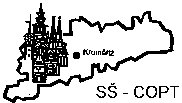 Žádost o nahrazení části ICT praktické maturitní zkoušky § 171 odst. 1 zákona č.561/2004 Sb., vyhlášení MSMT-32270/2020-1Jméno a příjmení žáka/žákyně:    ……………………………………………………………...Datum a místo narození:      ……………………………………………………………………Trvalé bydliště:      …………………………………………………………………………….Adresa pro doručování**:      ………………………………………………………………….Telefon:  ……………………………………………………………………………………….Studijní obor:  …………………………………………………. ročník:   ……………………Na základě zařazení školy do seznamu škol přihlášených do Pokusného ověřování zaměřeného na uznávání mezinárodních certifikačních standardů ICT v rámci profilové části maturitní zkoušky, čj. MSMT-32270/2020-1, a rozhodnutí ředitele školy o možnosti nahradit část praktické maturitní zkoušky z odborných předmětů žádám o její náhradu výsledkem standardizované zkoušky.V příloze dokládám úspěšné splnění 4 mezinárodních zkoušek z ECDL/ICDL (moduly M2, M3, M7 a ……) a získání certifikátu ECDL Start se zaměřením na digitální gramotnost. Přílohy:  Certifikát (Ověřená kopie certifikátu) č. ……………….V ……………………………….       dne …………………………...............................................…………………	    ................………………..                 podpis zákonného zástupce*		                             podpis žáka______________________________________________________________________________________Vyjádření předsedy PK ICT:  …………………………………………………………………………………………………………		(stanovisko, datum, podpis)Vyjádření ředitele: ……………………………………………………………………………………………………………………….		(stanovisko, datum, podpis)*Vyplňte, pokud je žák nezletilý.**Adresa pro doručování se uvede pouze, je-li odlišná od trvalého bydliště žáka.